Barcelona resol 238 conflictes veïnals amb apartaments turístics amb el Servei municipal de Convivència i Turisme  L’equip municipal de mediació de conflictes per a comunitats veïnals amb habitatges d’ús turístic legals ha arribat a més de 300 comunitats de veïns en els seus 7 mesos de funcionament, i ha realitzat 238 assessoraments i mediacions per resoldre conflictes de convivència a comunitats de veïns amb Habitatges d’Ús Turístic legalsL’objectiu d’aquest servei és actuar als habitatges turístics amb queixes recurrents, promovent acords a través de la mediació, en aspectes com el soroll, els horaris d’entrada i sortida de visitants, l’ús d’espais comunitaris, la neteja de l’escala o els cartells i senyalitzacions adequades dels HUT, entre altresDurant els primers 7 mesos de funcionament, el Servei municipal de Convivència i Turisme, per a comunitats veïnals amb habitatges d’ús turístic legals ha actuat en la resolució de 238 conflictes veïnals i ha arribat a més de 300 comunitats de veïns amb apartaments turístics legals. Les 238 actuacions es distribueixen entre assessoraments (187) i mediacions (51) per resoldre conflictes de convivència a comunitats amb Habitatges d’Ús Turístic legals en aspectes com el soroll, l’incivisme, els horaris d’entrada i sortida de visitants, l’ús d’espais comunitaris, la neteja de l’escala o els cartells i senyalitzacions adequades dels HUT, entre altres. El tinent d’alcaldia d’Economia, Treball, Competitivitat i Hisenda, Jaume Collboni ha destacat l’èxit d’aquest servei de gestió del turisme, que “pretén desconflictivitzar la convivència i ha arribat a més de 300 comunitats de veïns, i que s’orienta al bé superior que és garantir la qualitat de vida de veïns i veïnes”. En total, aquest servei ha realitzat 372 actuacions, de les quals aquestes 238 han acabat amb resolució per assessorament o mediació. La resta, o bé segueixen obertes i en gestió actualment (89), o bé s’han tancat per dissentiment o derivació cap a altres serveis (45). Les derivades ho són als serveis municipals d’inspecció o Tècnics de convivència del districte.Com a via d’entrada, la majoria dels casos, un 68%, entren al servei per trucades de queixa a la Guàrdia Urbana, o bé per petició pròpia dels usuaris via telefònica (27%) o correu electrònic (3%).Les problemàtiques detectades en el servei han estat problemes de soroll per caminar, moure maletes o mobiliari; o celebrar festes, danyar o fer mal ús de les zones comunes, incidents causats per alcohol o drogues, baralles o discussions, brutícia, manca de resposta del gestor del HUT —en els termes en què és obligatori legalment en els HUT—, o errors en prémer l’intèrfon. En aquest sentit, els acords assolits van des de la instal·lació de sonòmetres a contractar un agent nocturn o senyalitzar la porta per no induir a errors.   Instal·lació de sonòmetresAgent nocturnPosar tapetes o moquetes per evitar el soroll dels mobles i de caminarEstudiar insonoritzar el HUTInsonoritzar o canviar de lloc els aires acondicionatsLimitar o canviar els horaris del Check-in i Check-outCanviar la distribució de les habitacions del HUTLimitar els horaris d’usos de les terrasses i balconsTancar o prohibir l’accés a terrasses i balconsInstal·lar un topall a la porta per evitar que faci soroll en tancar-se de copReduir les places del HUTNo utilitzar sabates a l’interior del HUTDonar el telèfon 24h als veïns per resoldre incidènciesQue aquest telèfon 24h sigui la primera opció per als veïnsTenir més contacte telefònic entre els veïns i el gestor/propietari del pisSeparar els usos entre veïns i turistes en la mesura del possible o fomentar que siguin  més respectuosos entre ellsExplicar millor les normatives de convivència i usos del HUT als turistesRealitzar el check-in de forma presencialPenjar cartells dins el HUT per recordar les normes d’usos i convivènciaCancel·lar la reserva dels turistes en cas d’incomplir la normativa de convivènciaSenyalitzar l’intèrfon del HUT per evitar error en prémer-loSenyalitzar la porta del HUT per evitar errorsCanviar el sistema o horaris de neteja del HUTPosar cendrers als balcons per evitar que es llencin burillesInstal·lar detector de fumsInstal·lar un sistema d’obertura de la porteria que no requereixi clausFiltrar el perfil de turistes per edat (famílies o grups de +25 anys)AltresUn servei per a tota la ciutat que prioritza els districtes amb més HUT i més queixesEl Servei municipal de Convivència i Turisme ofereix assessorament i mediació entre els veïns i veïnes, propietaris/es dels habitatges d’ús turístic legals i els seus propietaris/es o gestors/es a Barcelona. L’objectiu principal és reduir el nivell de conflictivitat social en l’àmbit dels pisos turístics i millorar la qualitat de vida i la convivència a les comunitats de veïns i veïnes amb apartaments turístics legals, promovent la resolució dels conflictes i la convivència en les comunitats, i entre veïnat, propietaris i propietàries de HUT i visitants.El projecte es va iniciar al gener de 2019 amb un equip inicial de 4 persones, que acudeixen a les finques on s’hagin registrat denúncies i interactuen amb els veïns i veïnes amb eines de mediació i facilitació. Es treballa a tota la ciutat, prioritzant aquells districtes que registren un volum més elevat de pisos i també de queixes, sens perjudici de les actuacions administratives que pertoquin.Més control i proactivitat per millorar la qualitat de la destinacióAquest servei s’emmarca en el Pla Estratègic de Turisme 2020, per promoure la convivència entre veïns, propietaris, gestors i turistes. Alhora, s’ha treballat amb interlocutors del sector, com l’associació d’apartaments turístics APARTUR, que ha estat un dels principals impulsors del Servei de Convivència i Turisme, per tal que les empreses del sector puguin comptar amb una metodologia i recursos per facilitar la convivència ciutadana i preveure conflictes per la diversitat d’interessos en comunitats amb mixtura d’usos. 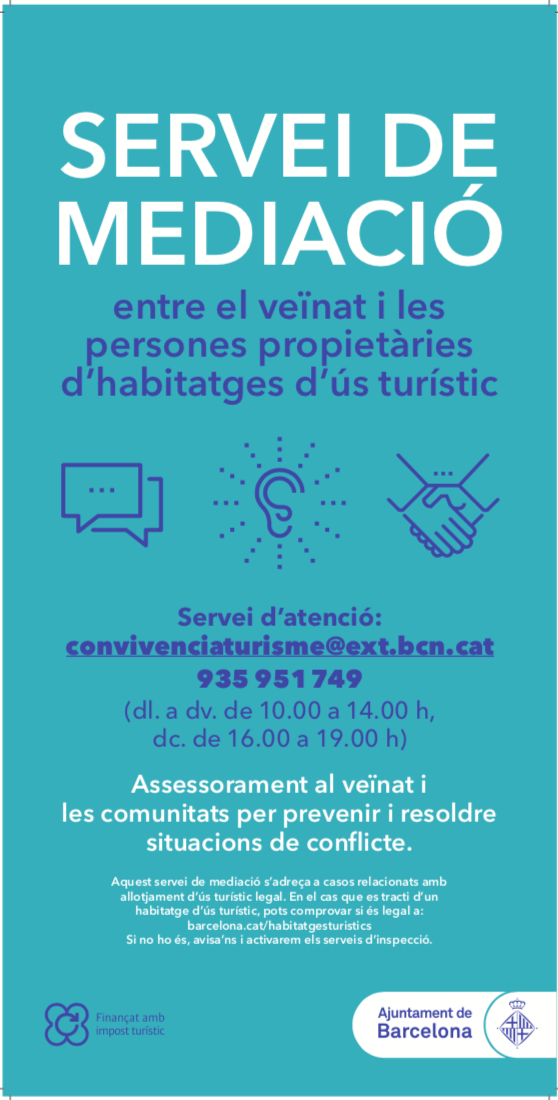 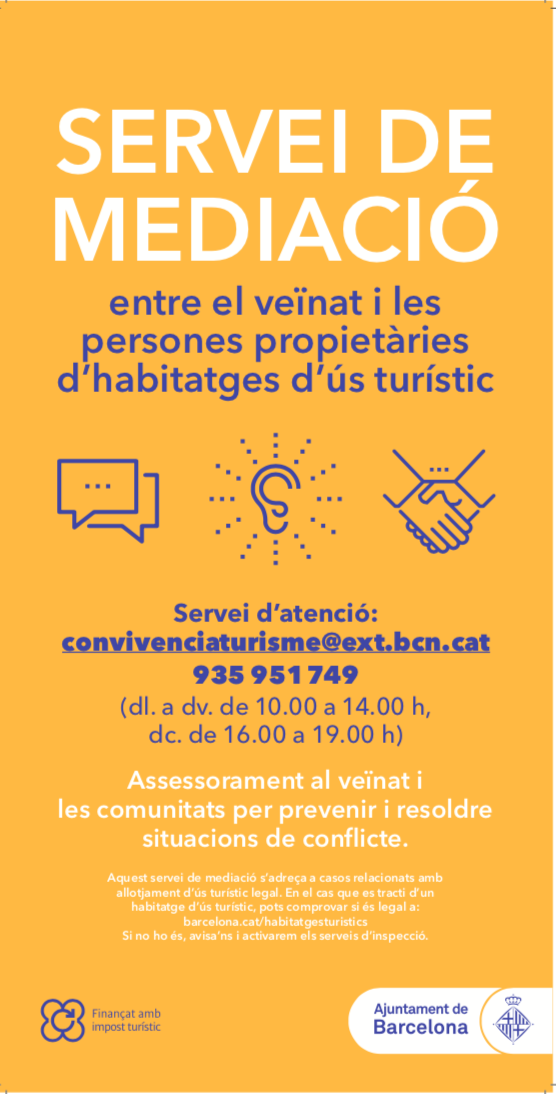 A Barcelona hi ha 9.657 HUT legals que ofereixen 58.911 places d’allotjament, que estan compartint espais a la ciutat amb veïns i veïnes amb finalitats i funcions molt diferents, i que poden ser font de potencials conflictes. Anualment s’hi registren prop de 2.000 incidents anuals als serveis d’atenció a la ciutadania que s’han classificat com a motivats pels habitatges d’ús turístic. Els habitatges d’ús turístic legals complementen l’oferta d’allotja-ments turístics de la ciutat i compleixen una funció en el marc de la destinació turística i des de l’Ajuntament es vol vetllar pel servei que presten als visitants i el retorn dels beneficis a la ciutat.